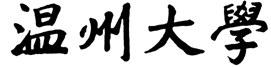 硕士研究生招生考试（初试）业务课考试大纲  考试科目： 中外舞蹈史    科目代码：   826        一、参考书目：《中国舞蹈史》，袁禾主编，高等教育出版社，2019年；《西方芭蕾史纲》，朱立人，上海音乐出版社，2001年； 《西方现代舞史纲》，刘青弋，上海音乐出版社，2004年。二、考试形式试卷满分：150分，考试时间：180分钟。答题方式：闭卷、笔试。各部分内容及占比（一个科目含多个方向内容的填写）：填空题、名词解释、简答题、论述题三、考试内容范围：     1、考试的内容范围：① 某时期舞蹈概述② 各时期舞蹈机构的情况③ 各时期舞种的发展情况④ 各时期代表性舞蹈作品介绍⑤ 舞蹈理论的成就⑥ 各时期舞蹈文化的交流情况⑦ 舞蹈思想（舞蹈美学思想、思潮、音乐史学）⑧ 著名舞蹈家的简况及其作品风格⑨ 舞蹈表演形态的演变⑩ 各时期舞蹈教育的情况                                                                                                                  第 1 页，共 1 页